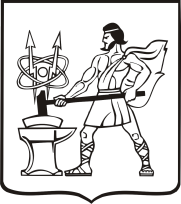  СОВЕТ ДЕПУТАТОВ ГОРОДСКОГО ОКРУГА ЭЛЕКТРОСТАЛЬ                                     МОСКОВСКОЙ   ОБЛАСТИРЕШЕНИЕот 24.08.2023 № 267/42    О внесении изменений в Устав городского    округа Электросталь Московской области           В соответствии со статьями 4, 20 Закона Российской Федерации от 21.07.1993 № 5485-1 «О государственной тайне», статьями 36, 40 Федерального закона от 06.10.2003 г. № 131-ФЗ «Об общих принципах организации местного самоуправления в Российской Федерации», Федеральным законом от 10.07.2023 № 286-ФЗ «О внесении изменений в отдельные законодательные акты Российской Федерации», с целью приведения Устава городского округа Электросталь в соответствие изменениям, внесенным в действующее законодательство, руководствуясь заключением Комиссии, уполномоченной на организацию и проведение публичных слушаний по обсуждению проектов Устава городского округа Электросталь Московской области и проектов решений Совета депутатов городского округа Электросталь Московской области о внесении изменений  и (или) дополнений в Уставу городского округа Электросталь Московской области от 28.07.2023, Совет депутатов городского округа Электросталь Московской области   РЕШИЛ :             1. Внести в Устав городского округа Электросталь Московской области, принятый решением Совета депутатов города  Электросталь Московской области от 30.06.2005 № 302/48 (в редакции решений Совета депутатов городского округа Электросталь Московской области от 11.09.2006 № 173/18, от 29.06.2007 № 318/31, от 29.11.2007  № 277/38, от 28.11.2008 №393/57,  от 23.07.2009 № 460/67, от 25.11.2009 № 490/72, от 24.09.2010 № 575/88,  от 23.12.2010 № 21/5, от 25.04.2012 № 156/31,  от 25.05.2012  № 163/33, от 27.09.2012 № 195/39, от 06.05.2013 № 262/49, от 24.10.2013 № 296/58, от 30.01.2014 № 327/63, от 29.10.2014 № 387/73, от 08.07.2015  №  460/86, от  29.07.2015 № 462/87, от 27.07.2016 № 76/13, от 30.11.2016 № 118/22, от 21.06.2017 № 181/34, от 15.11.2017 № 221/38, от 19.12.2018  №  323/52, от 10.07.2019 № 371/59, от 26.08.2021 № 69/15, от 15.12.2022 № 195/35, от 27.04.2023 № 236/39),   следующие  изменения:   1.1. Статью 27 дополнить частью 7.7 следующего содержания:           «Депутат Совета депутатов городского округа освобождается от ответственности за несоблюдение ограничений и запретов, требований о предотвращении или об урегулировании конфликта интересов и неисполнение обязанностей, установленных Федеральным законом от 06.10.2003 № 131-ФЗ "Об общих принципах организации местного самоуправления в Российской Федерации» и другими федеральными законами в целях противодействия коррупции, в случае, если несоблюдение таких ограничений, запретов и требований, а также неисполнение таких обязанностей признается следствием не зависящих от него обстоятельств в порядке, предусмотренном частями 3 - 6 статьи 13 Федерального закона от 25.12.2008 года № 273-ФЗ «О противодействии коррупции».  1.2. В статье 28:   1.2.1. Дополнить частью 8.2 следующего содержания:          «8.2. На Главу городского округа возлагается ответственность за организацию в Администрации городского округа защиты сведений, составляющих государственную тайну.».           1.2.2. Часть 12 дополнить абзацем семнадцатым следующего содержания:«Глава городского округа освобождается от ответственности за несоблюдение ограничений и запретов, требований о предотвращении или об урегулировании конфликта интересов и неисполнение обязанностей, установленных Федеральным законом от 06.10.2003 N 131-ФЗ "Об общих принципах организации местного самоуправления в Российской Федерации» и другими федеральными законами в целях противодействия коррупции, в случае, если несоблюдение таких ограничений, запретов и требований, а также неисполнение таких обязанностей признается следствием не зависящих от него обстоятельств в порядке, предусмотренном частями 3 - 6 статьи 13 Федерального закона от 25.12.2008 года № 273-ФЗ «О противодействии коррупции».          1.3. Статью 31 дополнить частями 3 и 4 следующего содержания:        «3. Администрация городского округа обеспечивает защиту сведений, составляющих государственную тайну, в соответствии с возложенными на нее задачами и в пределах своей компетенции.           4. Администрация городского округа во взаимодействии с органами защиты государственной тайны, расположенными в пределах территории городского округа:           обеспечивает защиту переданных им другими органами государственной власти, предприятиями, учреждениями и организациями сведений, составляющих государственную тайну, а также сведений, засекречиваемых ими;           обеспечивает защиту государственной тайны на подведомственных ей предприятиях, в учреждениях и организациях в соответствии с требованиями актов законодательства Российской Федерации;           устанавливает размеры предоставляемых социальных гарантий гражданам, допущенным к государственной тайне на постоянной основе, и сотрудникам структурных подразделений по защите государственной тайны на подведомственных им предприятиях, в учреждениях и организациях;           обеспечивает в пределах своей компетенции проведение проверочных мероприятий в отношении граждан, допускаемых к государственной тайне;           реализует предусмотренные законодательством меры по ограничению прав граждан и предоставлению социальных гарантий лицам, имеющим либо имевшим доступ к сведениям, составляющим государственную тайну;           вносит в полномочные органы государственной власти предложения по совершенствованию системы защиты государственной тайны.».         2. Направить настоящее решение в Управление Министерства юстиции Российской Федерации по Московской области для проверки соответствия Устава городского округа Электросталь Московской области Конституции Российской Федерации, федеральным законам, уставу и законам Московской области, проведения антикоррупционной экспертизы и осуществления государственной регистрации изменений и дополнений в Устав городского округа Электросталь Московской области.         3. После государственной регистрации изменения, внесенного в Устав городского округа Электросталь Московской области, опубликовать настоящее решение в газете «Молва» и разместить его на официальном сайте городского округа Электросталь Московской области в информационно-телекоммуникационной сети «Интернет» по адресу: www.electrostal.ru .4.  Установить, что настоящее решение вступает в силу после его государственной регистрации и официального опубликования.Председатель Совета депутатовгородского округа					                                           О.И. МироничевГлава городского округа                                                                                    И. Ю. Волкова